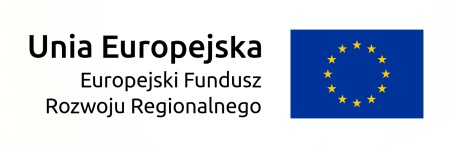 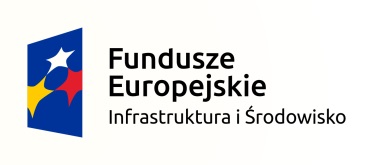 Zawiercie, dnia 27.02.2018r.DZP/PN/3/2018	INFORMACJA O ODRZUCENIU OFERTY	Zamawiający – Szpital Powiatowy w Zawierciu ul. Miodowa 14, 42-400 Zawiercie, działając na podstawie art. 89 ust. 1 pkt 2 ustawy z dnia 29 stycznia 2004r. Prawo zamówień publicznych  (t.j. Dz. U. 2017 r., poz. 1579 ze zm.) odrzuca w postępowaniu przetargowym pn.Dostawa sprzętu i aparatury medycznej przewidzianej w projekcie pn. "Poprawa jakości świadczeń zdrowotnych poprzez doposażenie Szpitalnego Oddziału Ratunkowego Szpitala Powiatowego w Zawierciu" - 18 pakietóww pakietach 11, 12, 15ofertę firmy:Paramedica Polska Sp. z o.o. Sp. k.ul. Żołny 1102-815 WarszawaZamawiający w dniu 20.02.2018r. na podstawie art. 26 ust 2 Pzp wezwał Wykonawcę do uzupełnienia oferty o katalogi, ulotki, karty charakterystyki i inne dokumenty, w których winny być zaznaczone informacje potwierdzające spełnienie wymagań stawianych przez Zamawiającego zgodnie z zapisami w formularzu asortymentowo cenowym.Odpowiadając na wezwanie w dniu 26.02.2018r. Wykonawca, w pakiecie 11 nie potwierdził parametru wymaganego w poz. 3 formularza cenowego – „Dystansowana od podłoża”,w pakiecie 12 nie potwierdził parametru wymaganego w poz. 6 formularza cenowego -  „Przenikliwa dla promieni RTG”,w pakiecie 15 nie potwierdził parametru wymaganego w poz. 2 formularza cenowego – „Zastosowanie: do wybijania szyb, (…)”.Zamawiający z upoważnienia art. 89 ust 1 pkt. 2 Pzp odrzuca ofertę, gdy jej treść nie odpowiada treści SIWZ.Z poważaniem